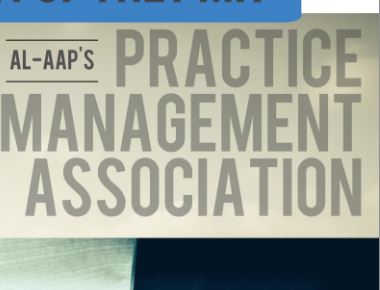 Alabama Chapter–AAP Practice Management AssociationWho We Are – 2016 - 2017WHO CAN JOIN: The AL-AAP Practice Management Association (PMA) is open to all practice managers and staff who are directly employed full-time by a medical practice in Alabama with at least one full-time licensed physician who is a member of the Chapter or for a practice management organization that serves at least one Alabama Chapter member. The organization connects practice managers across the state of Alabama in a support system that is continually strengthened by the involvement and dedication of its members.BENEFITS: Some of the benefits of membership in the Practice Management Association include opportunities to meet with other practice managers to discuss issues relevant to pediatric practice, pediatric-specific educational workshops and conferences sponsored by the Association, and an email listserv. The ultimate goal of the association is to exist as a networking community of managers, who, through regular updates on current issues, will assist their physicians to provide the most efficient and quality healthcare possible to their patients.NETWORKING:Hosts pediatric practice managers group email list for members of the PMA and AL-AAP, which has hugely expanded up-to-the-minute information exchange and meaningful networking among members of the PMAHolds the PMA Annual Meeting each year in conjunction with the Annual Meeting and Pediatric Update MeetingExhibits at the spring and fall meeting, sharing the benefits of the PMA to pediatric practices.Holds two slots on the Alabama Chapter-AAP Pediatric Council, working to educate payors regarding pediatric issuesHISTORY: In 2005, the Alabama Chapter–American Academy of Pediatrics’ Practice Management Association (PMA) was created to improve the effectiveness of pediatric practices and the knowledge and skills of the individuals who manage them. The PMA is led by a volunteer Steering Committee of pediatric practice management leaders under the Chapter Practice Management Committee’s guidance and with the assistance of the Chapter executive office. The Committee meets quarterly and works with the Chapter staff to maintain up-to-the-minute information on changes in health care and how to handle them.PAST EDUCATIONAL OPPORTUNITIES:Hosted a webinar on November 8, 2015: “Diagnosis Coding Life Lessons with ICD-10,” presented by Earl Blackmon, Lynn Brown, Certified Professional Coder, Children’s of Alabama Hosted a webinar on January 13, 2016: “HR: Employee Evaluations and Payroll Fundamentals,” presented by Earl Blackmon, Hartmann, Blackmon, and Kilgore, CPA FirmHosted a webinar on March 9, 2016: “8 Keys for Practice Cash-Flow Optimization,” presented by Gene Rodriquez, Receivables Specialist – Transworld Systems Inc.Hosted a webinar on May 4, 2016: “Tips for Accessing the RMEDE Portal,” presented by Justin Quint, Medical Informatics Specialist – Center for Strategic Health InnovationHosted a webinar on June 22, 2016: “ImmPRINT, Meaningful Use, and You,” presented by Cindy Lesinger, Director of the Immunization Division, ADPHHosted a webinar on July 13, 2016: “Consent and Confidentiality: When a Parent is a Minot in Alabama,” presented by Mallory Earley, JD, Risk Resource Advisor, ProAssurancePosted resources for pediatric practice managers on the Chapter web site at www.alaap.orgHosts a PMA Pediatric Workshop in conjunction with the AL-AAP Annual Meeting & Fall Pediatric UpdateAlabama Chapter–AAP Practice Management Association2016-2017 LeadershipChair (Pediatric Council)Reginald Hope, Pediatrics East Deerfoot, Birmingham1st Vice Chair (Conference Committee) Josie Brooks, Pediatric and Adolescent Medicine, PC, Mobile2nd Vice Chair (Membership Committee Chair)
Sheila Cabaniss, Pediatric East Deerfoot, BirminghamSecretary/Treasurer 
Robin Riggs, Huntsville Pediatric Associates, LLC, Huntsville – Communications Chair and Pediatric Council Coding RepresentativeLynn Brown, Physician Coding and Education, Children's of AlabamaImmediate Past Chair (Pediatric Council Representative)Rosalyn Rowley, Fairhope Pediatrics, FairhopeFor additional information on the Practice Management Association, contact Reggie Hope, AL-AAP Practice Management Association Chair, at 205-681-7840, or via email at reginald.hope@childrensal.org. 